Приложение 1Технологическая карта урока №1ВАРИАНТ №1Цель: используя систему компьютерной алгебры — Maple, провести исследование влияния коэффициентов  на вид графика функции .План:1. Используя Maple, постройте в одной системе координат несколько графиков квадратичной функции при различных значениях коэффициента a. Для этого введите следующую строку операторов (клавиша ВВОД  нажимается только в конце – для запуска  построения графика): 	restart; with(plots): plot([f1,f2,f3,f4,f5,f6], x=-9..9, y=-9..9, thickness=[2,2,2,2,2,2],color=[red,blue,magenta,cyan,violet,orange]);где   f1 … f6: b = 4, c = -1, а коэффициент a для каждой функции указан в таблице2. Исследуйте, какие изменения претерпевает вид графика функции  при изменении коэффициента a.3. Сохраните полученный результат, скопировав графики в презентацию (1 слайд).4. Сформулируйте гипотезу о влиянии коэффициента a на вид графика функции  в системе координат по схеме:При изменении коэффициента a график функции претерпевает следующие изменения:при ветви параболы _______________________________________________при ветви параболы _______________________________________________если  увеличивается, то _______________________________________________ _____________________________________________________________________Значит, коэффициент a влияет на …Технологическая карта урока №1ВАРИАНТ №2Цель: используя систему компьютерной алгебры — Maple, провести исследование влияния коэффициентов  на вид графика функции .План:1. Используя Maple, постройте в одной системе координат несколько графиков квадратичной функции при различных значениях коэффициента b. Для этого введите следующую строку операторов (клавиша ВВОД  нажимается только в конце – для запуска построения графика): 	restart; with(plots): plot([f1,f2,f3,f4,f5,f6,f7], x=-4..4, y=-7..7,thickness=[2,2,2,2,2,2,2],color=[red,blue,magenta,cyan,violet,orange,black]);где   f1 … f7: a = 2, c = -1, а коэффициент b для каждой функции указан в таблице2. Исследуйте, какие изменения претерпевает вид графика функции  при изменении коэффициента b.3. Сохраните полученный результат, скопировав графики в презентацию (1 слайд).4. Сформулируйте гипотезу о влиянии коэффициента b на вид графика функции  в системе координат по схеме:При изменении коэффициента b график функции претерпевает следующие изменения:если   b  увеличивается, вершина ________________________________________ _____________________________________________________________________если   b  уменьшается, вершина  _________________________________________ _____________________________________________________________________Значит, коэффициент b  влияет на …Технологическая карта урока №1ВАРИАНТ №3Цель: используя систему компьютерной алгебры — Maple, провести исследование влияния коэффициентов  на вид графика функции .План:1. Используя Maple, постройте в одной системе координат несколько графиков квадратичной функции при различных значениях коэффициента c. Для этого введите следующую строку операторов (клавиша ВВОД  нажимается только в конце – для запуска построения графика): 	restart; with(plots): plot([f1,f2,f3,f4,f5,f6,f7], x =-4..4, y=-7..7,thickness=[2,2,2,2,2,2,2],color=[red,blue,magenta,cyan,violet,orange,black]);где   f1 … f7: a=2, b = 4, а коэффициент c для каждой функции указан в таблице2. Исследуйте, какие изменения претерпевает вид графика функции  при изменении коэффициента c.3. Сохраните полученный результат, скопировав графики в презентацию (1 слайд).4. Сформулируйте гипотезу о влиянии коэффициента c  на вид графика функции  в системе координат по схеме:При изменении коэффициента c график функции претерпевает следующие изменения:при изменении коэффициента c вершина параболы смещается  ____________ ___________________________________________________________________при    вершина параболы смещается  ______________________________ ___________________________________________________________________если , то _________________________________________________________        _______________________________________________________________________парабола пересекает ось ординат в точке  _____________________Значит, коэффициент c  влияет на …Технологическая карта урока №2Ознакомьтесь с гипотезами, предложенными в первой части урока другими группами для графика функции Коэффициент a влияет на направление ветвей параболы и её «крутизну»при ветви параболы направлены вверх;при ветви параболы направлены вниз;если  увеличивается, то крутизна параболы увеличивается.Изменение коэффициента b влияет на смещение вершины параболы влево и вправопри увеличении коэффициента b  вершина параболы смещается влево;при уменьшении коэффициента b  вершина параболы смещается вправо.Изменение коэффициента c влияет на смещение вершины параболы вдоль оси OYесли c увеличивается, вершина параболы смещается  вверх;если c уменьшается, вершина параболы смещается  внизпарабола пересекает ось ординат в точке (0;с).Д/з: Закончить работу над презентацией. 1-й слайд – тема исследования; 2-й слайд – уравнения и соответствующие графики; 3-й слайд – вывод о поведении графика при различных значениях коэффициентов.Функцияf1f2f3f4f5f6a12-1-2Функцияf1f2f3f4f5f6f7b -4-2-10124Функцияf1f2f3f4f5f6f7c -3-2-10123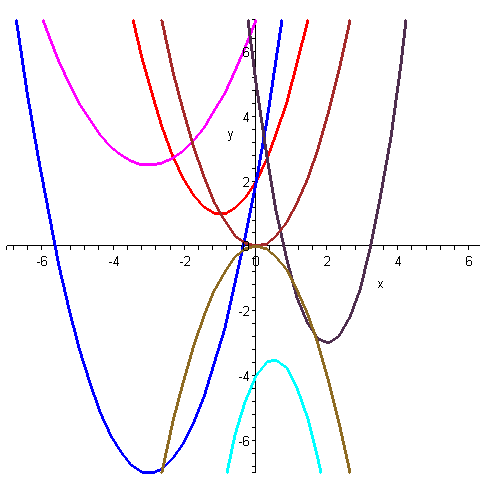 Приложение 2ТЕСТОпределите графики, каких функций изображены на рисунках.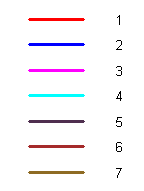 